Ребенок имеет право!Список документов, которые защищают права ребенка:Всеобщая декларация прав человека (Принята 10.12.1948 Генеральной Ассамблеей ООН)Декларация прав ребенка (Принята 20.11.1959 г Генеральной Ассамблеей ООН)Конвенция о правах ребенка (Принята 20.11.1989 Резолюцией 44/25 Генеральной Ассамблеей ООН)Семейный Кодекс Российской Федерации от 29.12.1995г.Комментарий к Семейному Кодексу Российской Федерации (под редакцией И.М. Кузнецо- вой)ФЗ РФ «Об основных гарантиях прав ребенка в Российской Федерации» от 24.07.1998 Закон РК «О защите прав детей в Республике Коми» от 19.11 1996 (ред. от 04.12.2000)Права учащихся:  вопрос – ответ 1.Должен ли учитель сообщать родителям о проступках ученика, допущенных им в школе?
Родители ученика на основании закона несут ответственность за воспитание и развитие своих детей. Они обязаны заботиться о здоровье, физическом, психическом, духовном и нравственном развитии своих детей. Из этого следует, что сообщать о проступках детей родителям учителя обязаны.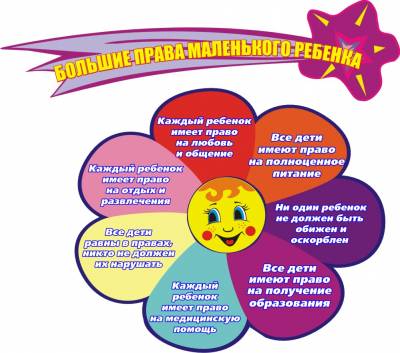 2.Имеет ли право учитель не впустить меня в класс, если я опоздал?Не имеет. В соответствии с законом «Об образовании» и Уставом школы. Однако учитель имеет право потребовать у Вас дневник, чтобы написать соответствующее замечание.3.Когда я имею право покидать пределы территории школы?По медицинским направлениям, по письменным просьбам родителей (или по звонку), в чрезвычайных ситуациях. Во всех остальных случаях школа несёт ответственность за безопасность ребёнка, поэтому самовольный выход за пределы школы в учебное время не допускается.4.Имеет ли право учитель выгнать меня с урока?
Не имеет.  Исключением являются случаи, когда ученик своими действиями грубо нарушает технику безопасности на уроке (в кабинете физики, химии, на уроке физического воспитания) или своими действиями угрожает жизни и здоровью других детей, ставит под угрозу сохранность материальных ценностей. ТВОИ ПРАВА  ИОБЯЗАННОСТИПамятка для несовершеннолетнихДорогой ребёнок!А знаешь ли ты, какие у тебя права…? При рождении: * Семья, родители, дедушки  и бабушки, опекуны- кто – то,  кто заботился бы о тебе!* Имя-способ назвать, кто ты есть!* Свидетельство о рождении - документ, д оказывающий, что ты существуешь!* Питание - ты не должен голодать. У тебя есть право   на  питание - на надлежащую еду, которая является  главной основой здоровья.* Медицинское обслуживание- прививка для защиты тебя от многих смертельных опасных детских  болезней, образование, необходимое для того, чтобы предохранить себя от болезней, и медицинская помощь в случае болезни. В раннем детстве:* Играть - ты имеешь право быть ребёнком и открывать мир вокруг себя.* Право быть  рядом  с другими детьми  и взрослыми и учиться  ходить,   петь песенки, играть с игрушками.* У тебя есть право на одежду, на тёплую одежду при холоде и на защиту при жаре. Подросшим ребёнком:* Ты имеешь право на  образование.*Ты имеешь право на защиту от посягательств. * Ты имеешь право выражать своё мнение и быть услышанным.* Ты имеешь право на то, чтобы с тобой советовались, принимая затрагивающие тебя решения.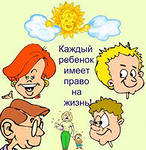 * Ты имеешь право на информацию.Став молодым человеком:* Ты имеешь право по своему решению жить отдельно от  родителей.* Семья: когда и как создавать семью- это решать тебе.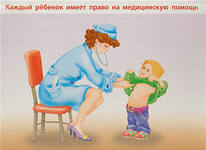 * Ты имеешь право на справедливую оплату и условия труда.* Ты имеешь право на информацию и профессиональную подготовку.* Ты имеешь право голоса.Но помни об одном!!! С этими правилами неразрывно связаны обязанности. 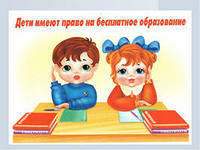 1.Уважать права и свободы других людей. Уважать старших, своих товарищей, младших по возрасту.2.Соблюдать законы. Следовать правилам поведения в школе, общественном месте, в транспорте, дома и в гостях. Обязан учиться, регулярно посещать школу.Неисполнение законов повлечет проблемы либо с государством, либо с такими же людьми, которые пользуются такими же, как и ты, правами.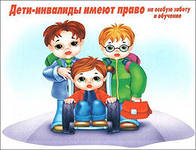 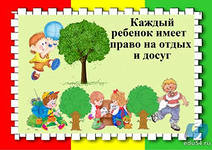 